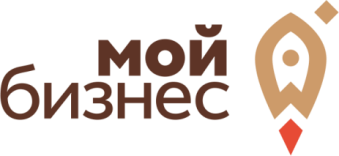 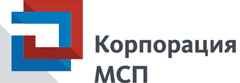 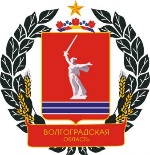 ПРОГРАММА ТРЕНИНГА «ПОВЫШЕНИЕ ПРОИЗВОДИТЕЛЬНОСТИ ТРУДА СУБЪЕКТАМИ МСП/БЕРЕЖЛИВОЕ ПРОИЗВОДСТВО»Дата проведения: 10.08.2021 г.Место проведения тренинга: г. Волгоград, ул. Качинцев, 63, ауд.215, конф.зал                                                         (Волгоградский институт бизнеса)Тренер: Головахина Татьяна АндреевнаРегистрация участников 08.30 – 09.00 ч.Начало обучения с 09.00 ч.- 13.00 ч.ВРЕМЯТЕМА09.00 -09.10Открытие тренинга, приветственное слово. Знакомство участников.Определение правил работы в группе и ожиданий участников тренинга.                                                                               09.10 -09.25Основы и принципы бережливого производства.09.25 -10.157 видов потерь в бизнес-процессах.10.15 - 10.45Система 5С.10.45 – 11.05Картирование потока создания ценности.11.05 – 11.25Стандартизированная работа.11.25 -11.45Кофе-брейк11.45 -12.05Сотовая планировка производства. Поток в одно изделие.12.05 - 12.25Система ТРМ.12.25 – 12.55С чего начать? Типовой план-график реализации проекта поповышению производительности труда.12.55 – 13.00Подведение итогов. 